Приложение 5 к протоколу заседанияСовета депутатов муниципального округа Тверской от 18.04.2019 № 18Основания отклонения протеста Тверской межрайонной прокуратурыот 07.03.2019 №07-02.2019/1243на решение Совета депутатов муниципального округа Тверской от 21.01.2016 № 600/2016 «Об установке ограждающих устройств по адресу: Москва, ул. Новослободская, д. 11» В протесте Тверской межрайонной прокуратуры указывается на необходимость отмены решения Совета депутатов муниципального округа Тверской от 21.01.2016 № 600/2016 «Об установке ограждающих устройств по адресу: Москва, ул. Новослободская, д. 11» в связи с созданием ограждающими устройствами препятствий к доступу в медицинское учреждение неопределенному кругу лиц, что по мнению прокуратуры является нарушением требования пункта 9 постановления Правительства Москвы от 2 июля 2013 года N 428-ПП, согласно которому создание ограждающим устройством препятствий или ограничений проходу пешеходов и (или) проезду транспортных средств на территории общего пользования, определяемые в соответствии с законодательством Российской Федерации о градостроительной деятельности, является основанием для отказа в согласовании советом депутатов установки ограждающего устройства. В своем протесте прокуратура основывается на плане межевания территории квартала №714 Тверского района, утвержденного решением Департамента городского имущества города Москвы распоряжением №10390 от 16.07.2015, на котором проезд, доступ на который ограничивается шлагбаумами, определен к территории общего пользования.В соответствии с п.9.2. и 13 Постановления Правительства Москвы от 02.07.2013 № 428-ПП основаниями для отказа в согласовании советом депутатов установки ограждающего устройства, в  числе прочего, является создание ограждающим устройством препятствий или ограничений проходу пешеходов и (или) проезду транспортных средств на территории общего пользования, определяемые в соответствии с законодательством Российской Федерации о градостроительной деятельности.	Запрещается установка и эксплуатация ограждающих устройств, препятствующих или ограничивающих проход пешеходов и проезд транспортных средств на территории общего пользования.	Согласно ч.12 ст.1 Градостроительного кодекса Российской Федерации, территории общего пользования – территории, которыми беспрепятственно пользуется неограниченный круг лиц (в том числе площади, улицы, проезды, набережные, береговые полосы водных объектов общего пользования, скверы, бульвары).	Федеральным законом от 13.07.2015 № 218-ФЗ «О государственной регистрации недвижимости» установлена обязательная государственная регистрация прав собственности на недвижимое имущество, в том числе имущество, находящееся в государственной и муниципальной собственности.	Согласно ст.8.1. ГК РФ в государственном реестре должны быть указаны данные, позволяющие определенно установить объект, на который устанавливается право, управомоченное лицо, содержание права, основание его возникновения. Права на имущество, подлежащие государственной регистрации, возникают, изменяются и прекращаются с момента внесения соответствующей записи в государственный реестр, если иное не установлено законом.Согласно ст. 43 Градостроительного кодекса Российской Федерации, подготовка проекта межевания территории осуществляется в том числе для  определения местоположения границ образуемых и изменяемых земельных участков. Текстовая часть проекта межевания включает в себя перечень и сведения о площади образуемых земельных участков, которые будут отнесены к территориям общего пользования.Согласно пояснительной записке к проекту межевания рассматриваемого квартала, проект межевания не является основанием для производства строительных работ, в том числе ограждения участка, а также ведения хозяйственной деятельности.Само по себе существование утвержденного проекта межевания территории квартала не является свидетельством наличия земельно-правовых отношений на отдельные участки плана межевания.Постановлением Правительства Москвы от 20.09.2005 № 717-ПП утверждено «Положение о мониторинге земельных участков, входящих в состав земель общего пользования города Москвы». В соответствии с ним Правительством Москвы формируются перечни земельных участков, отнесенных к территориям общего пользования (дорог, парков, скверов, набережных и береговых полос и т.п.). Данные земельные участки поставлены на кадастровый учет с соответствующим видом разрешенного использования.	Территория, доступ к которой ограничивается ограждающими устройствами, установка которых согласована решением Совета депутатов муниципального округа Тверской от 21.01.2016 № 600/2016, в состав данных участков не входит, относится к нераспределенной территории г. Москвы, не поставленной на кадастровый учет.Согласно ст. 43 Градостроительного кодекса Российской Федерации, подготовка проекта межевания территории осуществляется в том числе для  определения местоположения границ образуемых и изменяемых земельных участков. Текстовая часть проекта межевания включает в себя перечень и сведения о площади образуемых земельных участков, которые будут отнесены к территориям общего пользования.	Само по себе существование утвержденного проекта межевания территории квартала не является свидетельством наличия земельно-правовых отношений на отдельные участки плана межевания.	Каждый собственник земельного участка, не поставленного на кадастровый учет, вправе обратиться к кадастровому инженеру для составления на основе проекта межевания межевого плана и в Росреестр для постановки земельного участка на кадастровый учет.Между тем, г. Москва как собственник территорий общего пользования в г. Москве до настоящего времени не осуществил постановку на кадастровый учет участков земли, на которых согласовано размещение ограждающих устройств по адресу ул. Новослободская, д.11.Таким образом, до постановки данных территорий на кадастровый учет с видом разрешенного использования «для общего пользования» отнести в настоящее время данные участки земли к территориям общего пользования, определяемым в соответствии с законодательством Российской Федерации о градостроительной деятельности, не представляется возможным.Дополнительно необходимо отметить, что в ходе рассмотрения протеста прокуратуры, депутатом совета депутатов МО Тверской Боженовым А. Ю. был проведен ряд встреч с жителями дома по адресу ул. Новослободская, д. 11 и администрацией ООО «МК «Семейный доктор» на которых обсуждались имеющиеся затруднения с проездом автомобилей клиники через территорию, доступ на которую ограничивается ограждающими устройствами. Между сторонами было достигнута договоренность об обеспечении беспрепятственного сквозного проезда автомобилей клиники, зафиксированная в протоколе встречи от 15.04.2019.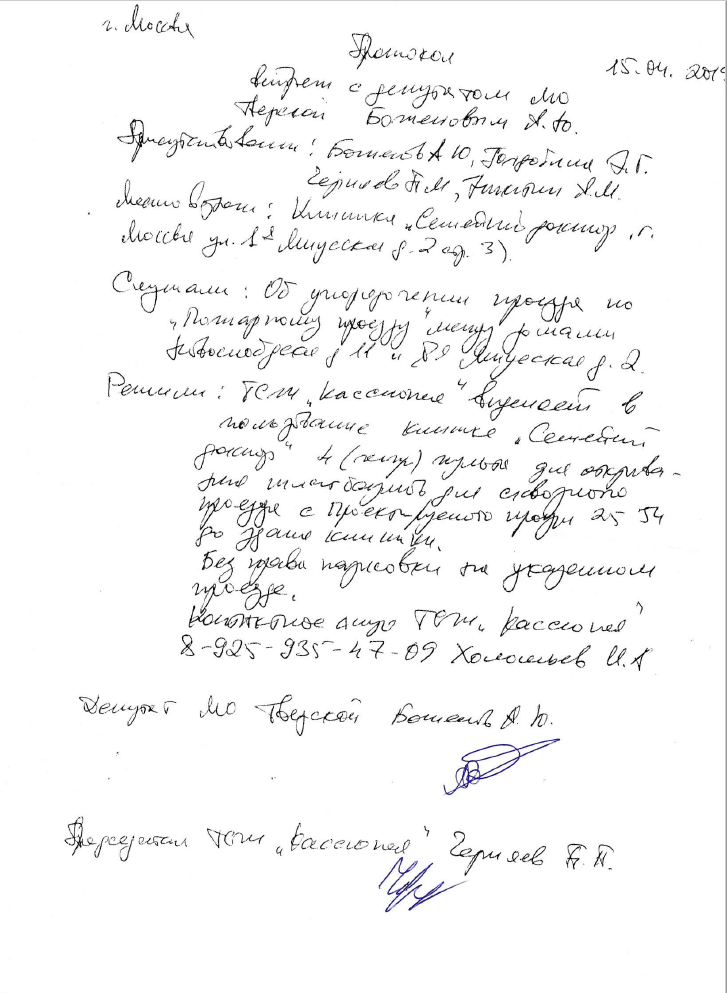 